Муниципальное бюджетное общеобразовательное учреждение«Средняя общеобразовательная школа №5»Программа профессионального самоопределения  ранней профориентации обучающихся«Школа профессионального самоопределения»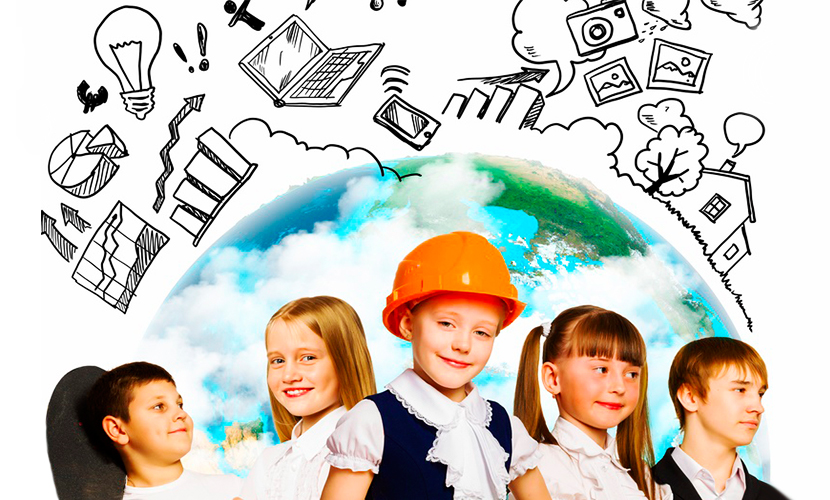 г.Югорск, 2023Паспорт программыОбоснование необходимости создания ПрограммыСовременная экономическая и политическая обстановка заставляет предъявлять все более высокие требования к индивидуальным психофизиологическим особенностям человека. Рыночные отношения кардинально меняют характер и цели труда: возрастает его интенсивность, усиливается напряженность, требуется высокий профессионализм, выносливость и ответственность.	В условиях изменяющейся экономической, социально-политической и культурной ситуации в Российской Федерации необходимо новое понимание содержания и методов профессиональной ориентации обучающихся.	Необходимость профориентации определяется федеральным государственным образовательным стандартом общего образования, где отмечается, что школьники должны ориентироваться в мире профессий, понимать значение профессиональной деятельности в интересах устойчивого развития общества и природы.Проведенные социологические исследования  выявили тот факт, что при сохранении престижа высшего и среднеспециального образования старшеклассники в большей степени ориентированы на работу в коммерческих структурах и предпринимательство.На первый план выступает коммерческая деятельность, что не позволяет молодым людям состояться в профессиональном отношении. Не востребованы молодежью рабочие специальности, необходимые для развития Российской экономики.	 Состояние проблем и перспектив занятости молодежи  на сегодняшний день свидетельствуют о том, что представления старшеклассников школы не совпадают с реальной ситуацией на рынке труда.	В связи с этим школа должна организовать целенаправленную профориентационную работу среди обучающихся, которая должна опираться на глубокое знание всей системы основных факторов, определяющих формирование профессиональных намерений личности и пути ее реализации, привести ее в соответствие с требованиями времени.Трудовая деятельность представляет собой важную сферу самореализации и самовыражения личности, обеспечивает раскрытие потенциальных возможностей и способностей человека.В соответствии с Федеральным государственным образовательным стандартом общего образования необходимы условия для  создания социальных ситуаций развития обучающихся, обеспечивающих их социальную самоидентификацию посредством личностно значимой деятельности. В основе Стандарта лежит системно-деятельностный подход, который обеспечивает:формирование готовности к саморазвитию и непрерывному образованию; проектирование и конструирование социальной среды развития учащихся в системе образования;активную учебно-познавательную деятельность учащихся; построение образовательного процесса с учётом индивидуальных возрастных, психологических и физиологических особенностей учащихся. Согласно п.6 ФГОС портрет выпускника ориентирован на становление личности, осознающей ценность труда, науки и творчества, важность образования и самообразования для жизни и деятельности, способной применять полученные знания на практике,  ориентирующейся в мире профессий, понимающей значение профессиональной деятельности для человека в интересах устойчивого развития общества и природы.	Выбор профессии основывается на соотнесении возможностей, способностей и интересов учащихся с оценкой состояния общественных потребностей в работниках тех или иных специальностей. Профессиональное самоопределение - это процесс формирования личностью своего отношения к профессионально-трудовой сфере и способ его самореализации через согласование внутриличностных и социально-профессиональных потребностей.Профессиональная ориентация - организационно-практическая деятельность семьи, учебных заведений, государственных, общественных и коммерческих организаций, обеспечивающих помощь населению в выборе, подборе и перемене профессии с учетом индивидуальных интересов каждой личности и потребностей рынка труда.Профориентация - это научно обоснованная система социально-экономических, психолого-педагогических, медико-биологических и производственно-технических мер по оказанию молодёжи личностно-ориентированной помощи в выявлении и развитии способностей и склонностей, профессиональных и познавательных интересов в выборе профессии, а также формирование потребности и готовности к труду в условиях рынка, многоукладности форм собственности и предпринимательства. Она реализуется через учебно-воспитательный процесс, внеурочную и внешкольную работу с учащимися.Взаимосвязанные этапы профессионального самоопределения (условно выделяют следующие этапы):- начальная школа (пропедевтический период) - через участие в различных видах познавательной, игровой, трудовой деятельности у младших школьников возникает понимание роли труда в жизни человека и общества, проявляется интерес к отдельным профессиям;- основная школа: 5-7 классы - в различных видах практической деятельности, среди которых ведущими являются познавательная и трудовая, подростки постепенно осознают свои интересы, способности и общественные ценности, связанные с выбором профессии; 8-9 классы - начало формирования профессионального самосознания. Школьники соотносят свои идеалы и реальные возможности с общественными целями выбора будущей деятельности. На этом этапе они вовлекаются в активную познавательную и трудовую деятельность, но одновременно им оказывается помощь в овладении методиками диагностики в интересах выбора элективных курсов и в дальнейшем — профессии;- средняя школа - профессиональная ориентация на базе углубленного изучения отдельных предметов, особое внимание формированию профессионально значимых качеств, коррекции профессиональных планов; учащимся оказывается помощь в самореализации и самоподготовке к избранной профессиональной деятельности.	Необходимо совершенствовать систему профориентационной работы в школе, привести ее в соответствие с требованиями времени.	Этим задачам отвечает предлагаемая программа профессионального самоопределения  ранней профориентации обучающихся «Школа профессионального самоопределения»Приоритеты, цель, задачи, ожидаемые результаты ПрограммыПриоритеты Программы:обеспечение условий, необходимых для осознанного выбора выпускниками ВУЗов, ССУЗов с целью для дальнейшего трудоустройства по интересующей специальности.Цель Программы: создание системы ранней профориентации учащихся, способствующей формированию у подростков профессионального самоопределения в соответствии с желаниями, способностями, индивидуальными особенностями каждой личности и с учетом социокультурной и экономической ситуации.Задачи Программы:1. Расширить систему профориентации учащихся через урочную и внеурочную деятельность, сетевое взаимодействие и привлечение социальных партнеров.2. Повысить уровень осведомленности обучающихся о мире профессий посредством вооружения их соответствующими знаниями и умениями.3. Ознакомить обучающихся со спецификой профессиональной деятельности и новыми формам организации труда в условиях глобальной конкуренции.4. Обеспечить социальное партнерство со всеми заинтересованными и полезными субъектами ОО по вопросам профессионального самоопределения учащихся.5. Организовать дополнительную поддержку некоторых групп школьников, у которых легко спрогнозировать сложности на пути профессионального самоопределения (группа риска).6. Сформировать единое информационное пространство по профориентации.Срок реализации всех мероприятий Программы: 2023 – 2028 г.г.Этапы реализации Программы: I этап: проектный – 2023 -2024 учебный год. Цель: подготовка условий профориентационной работы. Задачи: 1. Изучить нормативную базу.2. Разработать, обсудить и утвердить программу по профориентации учащихся.3. Проанализировать материально-технические, педагогические условия реализации   программы. 4. Подобрать диагностические методики по основным направлениям программы. II этап: практический – 2024-2025, 2025-2026, 2026-2027 учебные года. Цель: реализация программы по профориентации. Задачи: Организовать продуктивную работу школьного совета по профессиональной ориентации;Отработать содержание деятельности, наиболее эффективные формы и методы для обеспечения осознанного подхода к выбору будущей профессии;Обогащать содержание профпросвещения;Развивать ученическое самоуправление;Разработать методические рекомендации по профориентации;Расширять и укреплять связи и отношения школы с социальными партнерами;Вовлекать в систему профпросвещения представителей всех субъектов образовательной деятельности;Обеспечить участие 6–9-х классов в региональном профориентационном проекте «Билет в будущее», онлайн-уроках «ПроеКТОрия»;Проводить мониторинг реализации программы.III этап: аналитический –2027-2028 учебный год. Цель: анализ итогов реализации программы. Задачи: Обобщить результаты работы школы по реализации Программы.Провести коррекцию затруднений в реализации программы Спланировать работу на следующий период.Ожидаемые результаты Реализации Программы:Реализация данной программы позволит обучающимся иметь представление:о мире труда, основных группах профессий и тенденциях их развития; о ситуации на рынке труда и тенденции ее изменения;об организациях профессионального образования различных уровней, оказываемых ими образовательных услугах, условиях поступления и особенностях обучения;о своих правах и обязанностях, связанных с определением индивидуальной образовательной траектории;о вузах, в которых они могут получить дальнейшее образование.Обучающиеся должны уметь:анализировать мотивы своего профессионального выбора и причины принятия соответствующих решений;анализировать результаты и последствия своих решений, связанных с выбором и реализацией образовательной траектории;анализировать и правильно оценивать свои возможности и предпочтения, связанные с освоением определенного уровня образовательных программ и реализацией тех или иных видов деятельности.Основные направления системы программных мероприятий1.	Профессиональное просвещение – педагогов, родителей, учащихся через учебную и внеучебную деятельность с целью расширения их представлений о рынке труда.2.	Диагностика и консультирование – с целью формирования у подростков осознанного выбора профессии.3.	Взаимодействие с предприятиями – с целью объединения усилий заинтересованных ведомств для создания эффективной системы профориентации в ОУ.4.	Профессиональная адаптация – с целью обеспечения функционирования системы содействия занятости и трудоустройству молодежи.Профессиональное просвещение включает в себя работу по пропаганде сведений о мире профессий, личностных и профессионально важных качествах человека, существенных для самоопределения, о системе учебных заведений и путях получения профессии с учетом  потребностей рынка труда.Частью профессионального просвещения является профессиональное воспитание, которое включает в себя формирование склонностей и профессиональных интересов школьников. Сущность педагогической работы по профессиональному воспитанию заключается в том, чтобы побуждать учащихся к участию в разнообразных формах учебной и внеклассной работы, общественно-полезному и производственному труду, экскурсии,  создание информационной базы по профессиональному самоопределению (информационные справочники о предприятиях, профессиях, оформление уголков и стендов). В условиях современного общества, рыночных отношений необходимо подойти к осознанному профессиональному выбору. Это позволяет на практическом опыте узнать и определить свои склонности и способности. Склонность развивается в процессе деятельности, а профессиональные знания успешно накапливаются при наличии профессиональных интересов. Важно, чтобы школьник пробовал себя в самых различных видах деятельности.	Профессиональная диагностика и консультирование - изучение личности учащегося и на этой основе выдача профессиональных рекомендаций. Профессиональная консультация чаще всего носит индивидуальный характер.Изучение учащихся в целях профориентации (предварительная профдиагностика), составляет один из важнейших составных компонентов профориентации школьников. На этом этапе следует изучить характерные особенности личности: ценностные ориентации, интересы, потребности, склонности, способности, профессиональную направленность, профессиональные намерения, мотивы выбора профессии, черты характера, темперамент, состояние здоровья через анкетирование, тестирование, социальные и производственные пробы, профессиональное консультирование в рамках курса «Твоя профессиональная карьера».Ценностные ориентации можно определить как направленность личности в соответствии с конкретными потребностями рынка труда на формирование общественных ценностей: трудолюбия, уважение к труду, ответственности.  Удовлетворение  в потребности  профессионального самоопределения или самоутверждения происходит в процессе практической деятельности человека. Изучение особенностей характера школьника в целях профдиагностики и профотбора (подбора) выявляет психофизиологические особенности личности, что необходимо для определения его как исполнителя определенных видов трудовой деятельности.Профессиональная адаптация - данное направление программы осуществляется через предпрофильное и профильное обучение, которое дает возможность сконцентрировать педагогическую деятельность на личности школьника на определенном возрастном этапе через социальные и производственные практики, профессиональные пробы в рамках предметов, на базе НПО, СПО, производственной базе предприятий, включение обучающихся в курсы по выбору профессиональной направленности.Специалисты, занимающиеся вопросами профессиональной ориентацииВзаимодействие с социальными партнерами по профессиональному просвещению детей:5. Механизм реализации ПрограммыГлавным исполнителем Программы является Администрация школы. Соисполнителями мероприятий Программы – классные руководители, социальный педагог, педагог-психолог, педагоги-предметники, библиотекарь, заместитель директора по УВР, педагог-организатор, родители и обучающиеся. Исполнители Программы принимают меры по своевременному выполнению запланированных мероприятий, анализируя работу каждое полугодие.	На начальном этапе разрабатывается и утверждается нормативно-правовая база по реализации Программы. Проводится анализ материально-технических, педагогических условий реализации Программы с подбором диагностических методик по направлениям Программы. Практический этап реализации Программы предусматривает совершенствование содержания профпросвещения, развитие ученического самоуправления и волонтерского движения, расширение и укрепление социального партнерства школы с организациями, предприятиями, учреждениями района, города с привлечением в систему профпросвещения представителей всех субъектов образовательной деятельности. Аналитический этап предусматривает обобщение результатов работы школы по реализации Программы, планирование дальнейшей профориентационной работы. Направления работы:  1.	Организационно-методическая деятельностьработа координаторов по профориентационной работе с учащимися;методическая помощь учителям в подборке материалов и диагностических карт.2.	Работу с обучающимися:комплекс профориентационных услуг в виде профдиагностических мероприятий, занятий и тренингов по профессиональному самоопределению; консультации по выбору профиля обучения (индивидуальные, групповые), анкетирование; организация и проведение экскурсий (в учреждения профессионального образования, на предприятия, виртуальные экскурсии); встречи с представителями предприятий, учреждений профессионального образования. 3.	Взаимодействие с родителями: проведение родительских собраний (общешкольных, классных); лектории; индивидуальные беседы; анкетирование; организация деятельности кружков, спортивных секций, художественных, театральных студий;помощь в организации профессиональных проб старшеклассников на предприятиях; помощь в организации временного трудоустройства обучающихся в каникулярное время; участие в работе родительских комитетов, Совета школы и других общественных формирований школы. 4.	Работу с социальными партнерами:организация экскурсий старшеклассников на предприятия города и области;посещение профессиональных учебных заведений города;организация временного трудоустройства обучающихся в каникулярное время.6. Оценка эффективности реализации ПрограммыРеализация мероприятий, предусмотренных Программой, позволит:повысить мотивацию молодежи к труду;оказать адресную психологическую помощь учащимся в осознанном выборе будущей профессии;обучить подростков основным принципам построения профессиональной карьеры и навыкам поведения на рынке труда;сориентировать учащихся на реализацию собственных замыслов в реальных социальных  условиях.7. Система программных мероприятийСодержание программы 8. Формы работы с обучающимися в соответствии с их возрастными особенностями9. Основные мероприятия, направленные на реализацию Программы10. Роль психологической службы школы в реализации Программы	Профориентационная работа школьного психолога с обучающимися направлена на формирование у молодого поколения внутренней готовности к осознанному и самостоятельному выбору профессии, планированию и реализации своих профессиональных планов и перспектив. 	Профориентирование включает в себя ознакомление учащихся с различными профессиями и их спецификой, а также изучение личностных качеств старшеклассников, сопоставление их с требованиями конкретной профессии. 	Главной задачей школьного психолога является помощь учащимся в развитии объективного самоопределения, формировании у них адекватной самооценки, уверенности в своих силах и положительных качеств личности. 	Работа по профориентации начинается с профессионального воспитания и профессионального просвещения. 	Профессиональное воспитание – это процесс формирования у молодежи трудолюбия, работоспособности, профессиональной ответственности, специальных способностей и умений. 	Профессиональное просвещение – это научно организованное информирование о профессиях, учебных заведениях, возможностях профессиональной карьеры. 	Основные приоритеты в профессиональном и личностном самоопределении, соответствующие современной ситуации, следующие:формирование у подростка основы для личностного и профессионального самоопределения: это позволит подростку в будущем найти новые смыслы своей деятельности;помощь в решении конкретных проблем, связанных с актуальным профессиональным выбором и подготовкой к нему;формирование у подростков умения прогнозировать развитие современных выбираемых профессий в ближайшей перспективе;отказ от безоговорочной ориентации на моду по отношению к определенным профессиям (юрист, экономист, психолог и др.);снижение конформизма и постепенное формирование полноценного выбора;помощь в нахождении личностных смыслов по отношению к профессиям.	Любой выбор профессии – это взаимодействие двух сторон: подростка с его индивидуальными особенностями и специальности с теми требованиями, которые она предъявляет человеку. Необходимо дать детям представление о таких понятиях, как профессиональный отбор и профессиональная пригодность. 	Профессиональная пригодность – это совокупность психологических и психофизических особенностей человека, специальных знаний, умений и навыков, необходимых для достижения общественно приемлемой эффективности труда. 	Профессиональный отбор – процедура изучения и вероятностной оценки пригодности людей к овладению специальностью, достижению требуемого уровня мастерства и успешному выполнению профессиональных обязанностей. 	Помощь учащимся в обоснованном выборе профессии – одна из важнейших сторон работы школьного психолога. В содержание этой деятельности входит:1) выявление интересов, склонностей учащихся, направленности личности, первичных профессиональных намерений и их динамики;2) определение социальных установок и помощь в их формировании;3) определение мотивации выбора и ее структуры;4) формирование готовности к самоанализу и реальному уровню притязаний;5) определение выраженности и структуры способностей;6) определение уровня развития различных сторон личности, динамики и вариативности ее проявлений, жизненного стиля, возможной «цены» деятельности (конфликтность, напряженность, тревожность, склонность к монотонии, потенциальные возможности и их реализация, устойчивость и настойчивость, целеустремленность);7) осуществление профессионального подбора, при необходимости – первичного профотбора;8) определение степени соответствия «профиля личности» и профессиональных требований, внесение корректив в профессиональные намерения учащихся;9) участие в проведении занятий с учащимися по курсу «Основы выбора профессии».Диагностика и развитие профессиональных интересов и склонностей, профконсультирование и профпросвещениеПредполагаемые результаты реализации программыРеализация данной программы позволит обучающимся иметь представления:о мире труда, основных группах профессий и тенденциях их развития; о ситуации на рынке труда и тенденции ее изменения;об организациях профессионального образования различных уровней, оказываемых ими образовательных услугах, условиях поступления и особенностях обучения;о своих правах и обязанностях, связанных с определением индивидуальной образовательной траектории;о вузах, в которых они могут получить дальнейшее образование.Обучающиеся должны уметь:анализировать мотивы своего профессионального выбора и причины принятия соответствующих решений;анализировать результаты и последствия своих решений, связанных с выбором и реализацией образовательной траектории;анализировать и правильно оценивать свои возможности и предпочтения, связанные с освоением определенного уровня образовательных программ и реализацией тех или иных видов деятельности.Наименование программыПрограмма профессионального самоопределения  ранней профориентации обучающихся «Школа профессионального самоопределения»Учредитель школыМуниципальное образование городской округ город ЮгорскЛицензия на право осуществления образовательной деятельностиСерия 86ЛО1 №0002202 Регистрационный № 2952 Дата выдачи 30 августа 2017 Действительно по: бессрочнаяСвидетельство о государственной аккредитацииСерия 86АО1 №0000132 Регистрационный № 880 От 15.10.2014 г. Действительно до 14.10.2026Разработчики программыДонцул Ю.С.,  заместитель директора по УВРИсполнители программы- администрация школы;- педагог-психолог;- педагоги дополнительного образования; - классные руководители;- библиотекарь;- учителя-предметники;- медицинский работник;- обучающиеся 1-11 классов и их родители.Основание для разработки Программы- Конституция РФ;- Концепция модернизации Российского образования;- Стратегия развития воспитания в РФ на период до 2025 года (распоряжение Правительства РФ от 29.05.2015 № 996-р);- Закон РФ «Об образовании в РФ»;- Декларация прав ребенка;- Конвенция о правах ребенка;- Трудовой кодекс;- Закон РФ «Об основных гарантиях прав ребенка в РФ»;- ФГОС уровней образования;- Федеральный проект «Успех каждого ребенка» нацпроекта «Образование»;- Профориентационный минимум;                                                                                        - Устав школы.Основные направления системы программных мероприятий- профпросвещение;- диагностика и консультирование;- взаимодействие с соцпартнерами;- профадаптация;- мониторинг профессионального самоопределения выпускников школЦель реализации ПрограммыСоздание системы ранней профориентации учащихся, способствующей формированию у подростков профессионального самоопределения в соответствии с желаниями, способностями, индивидуальными особенностями каждой личности и с учетом социокультурной и экономической ситуации.Задачи Программы1. Расширить систему профориентационной работы через урочную и внеурочную деятельность.2. Повысить уровень компетентности обучающихся посредством вооружения их соответствующими знаниями и умениями.3. Ознакомить школьников со спецификой профессиональной деятельности и новыми формами организации труда в условиях конкуренции.4. Обеспечить социальное партнерство учреждений профессионального образования и ОО по вопросам профессионального самоопределения учащихся.5. Дополнительная поддержка некоторых групп школьников, у которых легко спрогнозировать сложности трудоустройства.6. Сформировать единое информационное пространство по профориентацииНазначение ПрограммыРеализация комплекса мероприятий, призванных обеспечить решение основных задач в области профессионального самоопределения обучающихся.Сроки реализации 2023 -2028 г.г.Ожидаемые конечные результаты реализации ПрограммыРеализация данной программы позволит обучающимся иметь представление:о мире труда, основных группах профессий и тенденциях их развития; о ситуации на рынке труда и тенденции ее изменения;об организациях профессионального образования различных уровней, оказываемых ими образовательных услугах, условиях поступления и особенностях обучения;о своих правах и обязанностях, связанных с определением индивидуальной образовательной траектории;о вузах, в которых они могут получить дальнейшее образование.Обучающиеся должны уметь:анализировать мотивы своего профессионального выбора и причины принятия соответствующих решений;анализировать результаты и последствия своих решений, связанных с выбором и реализацией образовательной траектории;анализировать и правильно оценивать свои возможности и предпочтения, связанные с освоением определенного уровня образовательных программ и реализацией тех или иных видов деятельностиИсточники финансированияМероприятия программы финансируются за счет средств бюджета, текущего финансирования (совместного финансирования) исполнителей программных мероприятий№ п/пДолжностьНаправление профориентационной деятельности1.Классный руководитель- составляет для конкретного класса план педагогической поддержки самоопределения учащихся, включающий разнообразные формы, методы, средства, активизирующие познавательную, творческую активность школьников;- организует индивидуальные и групповые профориентационные беседы, диспуты, конференции;- оказывает помощь педагогу-психологу в проведении анкетирования, учащихся и их родителей по проблеме самоопределения;- проводит родительские собрания по проблеме формирования готовности учащихся к профессиональному самоопределению;- организует встречи учащихся с выпускниками школы — студентами ВУЗов, ССУЗов.2.Учителя-предметники- способствуют развитию познавательного интереса, творческой направленности личности школьников, используя разнообразные методы и средства: проектную деятельность, деловые игры, семинары, круглые столы, конференции, предметные недели, олимпиады, факультативы, конкурсы стенных газет, домашние сочинения и т.д.:- обеспечивают профориентационную направленность уроков, формируют у учащихся общетрудовые, профессионально важные навыки;- способствуют формированию у школьников адекватной самооценки; - проводят наблюдения по выявлению склонностей и способностей учащихся;- адаптируют учебные программы в зависимости от профиля класса, особенностей учащихся.3.Библиотекарь - регулярно подбирает литературу для учителей и учащихся в помощь выбору профессии (по годам обучения) и профориентационной работе;- изучает читательские интересы учащихся и рекомендует им литературу, помогающую в выборе профессии; организовывает выставки книг о профессиях и читательские диспуты-конференции на темы выбора профессии;- обобщает и систематизирует методические материалы, справочные данные о потребностях региона в кадрах и другие вспомогательные материалы (фотографии, вырезки, схемы, проспекты, программы, описания профессий);- регулярно устраивает выставки литературы о профессиях по сферам и отраслям (машиностроение, транспорт, строительство, в мире искусства и т.д.).4.Социальный педагог- способствует формированию у школьников группы риска адекватной самооценки, поскольку, как правило, у таких детей она занижена;- оказывает педагогическую поддержку детям группы риска в процессе их профессионального и жизненного самоопределения;- осуществляет консультации учащихся по социальным вопросам;- оказывает помощь классному руководителю в анализе и оценке социальных факторов, затрудняющих процесс самоопределения школьника.5.Педагог-психолог- проводит психолого-педагогическое консультирование;- изучает профессиональный интерес и склонностей учащихся;- осуществляет мониторинг готовности учащегося к профильному и профессиональному самоопределению через анкетирование учащихся и их родителей;- проводит анкетирование по изучению  профессионального  интереса и склонностей учащихся;- проводит тренинговые занятия по профориентации учащихся;- осуществляет психологические консультации с учётом возрастных особенностей учащихся;- способствует формированию у школьников адекватной самооценки;- оказывает помощь классному руководителю в анализе и оценке интересов и склонностей учащихся.6.Медицинский работник- способствует формированию у школьников установки на здоровый образ жизни, используя разнообразные формы, методы, средства;- проводит с учащимися беседы о взаимосвязи успешности профессиональной карьеры и здоровья человека;- организует консультации по проблеме влияния состояния здоровья на профессиональную карьеру;- оказывает помощь классному руководителю, школьному психологу и социальному педагогу в анализе деятельности учащихся.7.Заместитель директора по УВР- планирует работу педагогического коллектива по формированию готовности учащихся к профильному и профессиональному самоопределению в соответствии с концепцией и образовательной программой общеобразовательного учреждения;- осуществляет анализ и коррекцию деятельности педагогического коллектива по данному направлению (консультации классных руководителей по организации системы учебно-воспитательной работы, направленной на самоопределение учащихся: профпросвещение, профконсультирование, профдиагностика);- проводит педагогические советы, производственные совещания по проблеме профильного и профессионального самоопределения старшеклассников;- способствует созданию временных рабочих мест, организует летнюю трудовую практику;- организует участие одаренных детей в предметных олимпиадах разного уровня;- организует систему повышения квалификации классных руководителей, учителей-предметников, социального педагога по проблеме самоопределения учащихся;- осуществляет контролирующие функции работы классных руководителей, учителей-предметников, социального педагога, педагога-психолога по проблеме профессионального самоопределения учащихся;- организует занятия учащихся в сети предпрофильной подготовки и профильного обучения.- организует тематические и комплексные экскурсии учащихся на предприятия.Социальные партнерыСодержание сотрудничестваООО «Газпром трансгаз Югорск»«Молодежный  профориентационный фестиваль» - ПАО «Газпром трансгаз  Югорск» Межрайонная ИФНС России №4 по ХМАО - ЮгреВсероссийская неделя финансовой грамотности с привлечением социальных партнеровКомсомольское ЛПУМГ-Реализация совместного плана мероприятий; -проведение Акций: «Пешеход», «Дерево желаний», «Портфель первокласснику», «Аллея выпускников», «Урок Победы»;-проведение спортивного праздника «Русский солдат умом и силой богат»; -Фестиваль «Мир профессий» в рамках выбора обучающимися будущей профессиональной траектории «Профессия газовик»;-Фестиваль «Цветик-семицветик;-творческие конкурсы. ОМВД, ОДН России по г. Югорску-Реализация Программы профилактики безнадзорности и правонарушений, употребления ПАВ «Код жизни»;-правовое консультирование;-беседы, лекции, родительские собрания (в том числе онлайн).ГИБДД-Беседы, классные часы по соблюдению правил безопасного поведения на улицах и дорогах, действиям в чрезвычайных, опасных и негативных ситуациях;-теоретические, практические занятия «Внимание! Дорога!»;-акции «Живой знак», «Засветись» и др; -муниципальный этап конкурса  «Безопасное колесо». 9 отряд федеральной противопожарной службы по ХМАО-Югре-Реализация программы «Эмерком. Академия безопасности»;-экскурсии, практические занятия, классные часы по вопросам требований пожарной безопасности и формированию поведения в случае пожара;-творческие конкурсы.БУ ХМАО-Югры «Югорская городская больница»-Реализация Программы профилактики безнадзорности и правонарушений, употребления ПАВ «Код жизни»;-беседы, классные часы, родительские собрания;-проект «Уроки доктора Рауля»;-творческие конкурсы.БУ ХМАО - Югры «Комплексный центр социального обслуживания населения «Сфера»-психологические тренинги;-родительские собрания;-индивидуальные, групповые занятия;-беседы, лекции, тренинги по формированию ЗОЖ. Храм Преподобного Сергия Радонежского-Уроки нравственности;-организация экскурсий;-участие в фестивале «Кирилло-Мефодиевские чтения»;-участие в муниципальном этапе окружной олимпиады по модулю «Основы православной культуры».МАУ МЦ «Гелиос»,Ресурсный центр добровольчества «Событие»-Проведение экскурсий, профдиагностики;-трудоустройство учащихся;-волонтерская деятельность;- экологическая акция по сбору пластиковых крышек «Добрые крышечки»;- Цикл обучающих встреч на тему премии «МЫВМЕСТЕ», «Гранты.Росмолодежь»БУ «Югорский политехнический колледж»-Профессиональные пробы;-профориентационные мероприятия -«Дни Югорского школьника» в формате мастер-классов для учащихся 9-х классов общеобразовательных учреждений.МБУ ДО «Детская школа искусств города Югорска»-Организация внеурочной деятельности-организация экскурсий, совместных мероприятий -реализация программы «Одаренные дети».МБОУ ДОД «Детско-юношеский центр «Прометей»-Реализация социально-значимых мероприятий;-организация внеурочной деятельности;-участие в конкурсах технической направленности;-реализация программы «Одаренные дети».КСК «Норд»-Проведение турниров по шахматам;-судейство.Ханты-Мансийская региональная общественная организация «Федерация шахмат Ханты-Мансийского автономного округа - Югры»Мероприятия по развитию и популяризации шахматного спортаФедерация шахмат Советского районаМероприятия по развитию и популяризации шахматного спортаШахматный Союз Республики СербскойМероприятия по развитию и популяризации шахматного спорта Воинская часть 74937,  мкр.Югорск-2; Военно-патриотический клуб «Взлёт»-Реализация проекта «Парта героя»;-реализация проекта «Экипаж»;-оформление музейной экспозиции;-Зарница;МАУ «Центр культуры «Югра-Презент», Югорск 2-Проект «Покорившие небо»;-просмотр кинофильмов, мультипликационных фильмов, социальных роликов;-театральная весна;-филармонические уроки;-акции, посвящённые Дням воинской славы;-торжественная линейка «Последний звонок».Управление Уральского округа войск национальной гвардии РФУроки мужестваМБУ «Центральная городская библиотека»Экскурсии, олимпиады, образовательные мероприятия;-совместные проекты «Наше классное дело»;-информационный медиапроект «Этномир детям!»;- совместная реализация проекта «Буктрейлер».Благотворительный фонд «Югорск без наркотиков», Анкина Н.В.Уроки трезвости,-семинары «Трезвость – норма жизни»Муниципальное бюджетное образовательное учреждение "Основная школа №104 города Макеевки"Проекты «Письма дружбы», «Лица Дружбы»;- оказание методической помощиМБУДО Центр дополнительного образования Усть-Кутского муниципального образованияРеализация дополнительной общеобразовательной общеразвивающей программы «Юный гроссмейстер» МБУ «Музей истории и этнографии»Мероприятия по туризму и краеведению;-экскурсииМБОУ «Средняя общеобразовательная школа №2»Реализация проекта «Имя твое солдат»АНО «Центр социального обслуживания «Доверие»;АНОСОН «Верь в себя!»Мероприятия с детьми, оставшимися без попечения родителей;-обмен опытомОбщественная организация «Югорская городская общественная организация ветеранов Великой Отечественной войны, ветеранов труда (пенсионеров)» (далее - Совет ветеранов), Т.А. ХаланскаяПроект «Живая история»: уроки истории «В маленьком сердце горе бездонное»,  «Ленинград. Дорога жизни»,  «По дорогам Хатыни»;- фестиваль «Служу России!»; - семейная гостиная «О том, что дорого и свято…» Челябинский государственный историко-культурный заповедник "Аркаим"Тематические уроки истории: «Аркаиму и Синташте», «Синташтинский феномен», «Мы живём на Аркаиме».Региональный оператор АО «Югра-Экология»Экологическая акция по сбору батареек «Батарейки, сдавайтесь!»,в течение годаМуниципальный приют для животных без владельцев;Кондинский отдел государственного надзора Ветслужбы ЮгрыЭкологическая акция по сбору кормов «Передай добро по кругу»;-уроки «Беседы о правилах обращения с животными»Компания по переработке макулатуры «Olir»Экологическая акция по сбору макулатуры «Сдай макулатуру – спаси дерево»Театральный центр «НОРД»Просмотр спектаклей, мастер-классы, конкурсы чтецов;-реализация классных проектов «Наше классное дело»Штаб казачьего Общества «Станица Югорская»Беседы об истории возникновения казачьего обществаОрганизационная работа в школеОрганизационная работа в школе1Анализ трудоустройства и поступления в учебные заведения выпускников 9, 11 классов.2Проведение социологического опроса (анкетирования) выпускников школы с целью выявления профессиональных намерений и их реализации.3Выявление учащихся, не определившихся с выбором профессии.4Анализ работы по профориентации с обучающимися и их родителями.5Создание информационных стендов профориентационной направленности, распространение буклетов о профессиональных учебных заведениях города и области среди обучающихся 9-11х классов и их родителей.6Проведение анализа результатов профориентации за прошлый год (вопросы трудоустройства и  поступления в профессиональные учебные  заведения  выпускников 9, 11 классов).7Создание в школьной библиотеке информационно-методического центра по профориентации.   Работа с педагогическими кадрамиРабота с педагогическими кадрами1Подготовка планов работы по профориентации на учебный год.2Подготовка планов совместной работы ОУ с заинтересованными организациями города.3Подготовка методических материалов по профориентации (памяток, бюллетеней, сценариев воспитательных мероприятий). Создание методической копилки.4Проведение заседаний МО классных руководителей «Компетентность классного руководителя по вопросам профессионального самоопределения обучающихся».5Организация работы курсов внеурочной деятельности,  предметных факультативов, кружков профориентационной направленности.6Консультации психолога, специалистов различных ведомств по вопросам профориентации.Взаимодействие с родителями учащихсяВзаимодействие с родителями учащихся1Проведение родительских собраний, лекториев профориентационной тематики.2Индивидуальные консультации для родителей по вопросам профориентации.3Организация тематических групповых бесед с родителями учащихся по основным вопросам подготовки детей к осознанному выбору профиля обучения и профессии.4Анкетирование родителей по вопросам профориентационной направленности детей.5Привлечение родителей к участию в профориентационной работе школы с учащимися (выступления перед обучающимися отдельных классов, параллелей с рассказом о своей профессии).6Привлечение родителей учащихся к организации работы кружков, секций, студий, общественных ученических организаций и др.Работа с учащимисяРабота с учащимися1Проведение групповых информационно-справочных консультаций профориентационной тематики при участии социальных партнеров.2Проведение индивидуальных профконсультаций  с обучающимися, не определившимися в выборе профессии, а также с опекаемыми и приемными детьми, и обучающимися, состоящими на всех видах профилактического учета, находящимися в трудной жизненной ситуации.3Организация посещения обучающимися учебных заведений, учреждений и предприятий, Центра занятости населения.4Участие школьников в внутришкольных и муниципальных профориентационных мероприятиях. 5Профориентационные встречи с представителями различных ведомств, учебных заведений, предприятий и организаций.6Проведение экскурсий на предприятия, в учебные заведения.7Классные часы профориентационной направленности.8Организация трудовой четверти в летний период, организация временных рабочих мест в школе.9Организация социальных проб и социальных практик.ЭтапВозрастные особенностиФормы профориентационной работыПропедевтический1-4 классыПовышенная чувствительность к внешним воздействиям.Ведущая деятельность - учебная.В овладении ЗУН руководит мотив интереса, любознательность, стремление добиться одобрения со стороны взрослых.Недостаточно развита волевая сфера,мышление носит наглядно-действенный характерСамооценка, уверенность в себе формируется в деятельности под воздействием взрослых.Ребенок должен ощутить значимость и целесообразность своего труда. Увлекательные рассказы с примерами об интересующих профессиях, особый интерес вызывает работа родителей.Проигрывание профессий, сюжетно-ролевые игры.Методика «Кем быть»(нарисуй, кем бы ты хотел стать, под рисунком сделай подпись).Профпросвещение:- встречи детей с мастерами своего дела (родители, бабушки, дедушки);- показы образцов труда, конкурс рисунков о труде, выставка детского творчества;- сочинения на тему «Все работы хороши!»;- игра «Чей это инструмент?»- трудовые поручения в классе;- "Какие профессии живут в моем доме?" (презентации, виртуальные экскурсии).Темы классных часов:- кто работает в нашей школе? (экскурсия)- как правильно организовать свое рабочее место (практическая минутка);- беседа: твои трудовые обязанности в школе и дома;- экскурсия в школьные мастерские;- беседа: мое любимое занятие в свободное время.Поисково-зондирующий5-7 классыФормируется чувство взрослости.Подростки стремятся самоутвердиться в коллективе.Формируется нравственная основа общения.Для профессионального самоопределения имеют значение те виды общественно полезной деятельности, которые связаны с проявлением милосердия, заботы об окружающих, младших и людях пожилого возраста.Встречи с интересными людьми (профессионалами). Экскурсии.Ролевые игры.Конкурсы. Практическая, трудовая, общественно-значимая работа.Темы классных часов- предприятия нашего района, города, региона (походы, экскурсии);- всякий труд надо уважать.Период развития профессионального самоопределения8-9 классыПериод развития профессионального самосознания, формирование личностного смысла выбора профессии.Показатель сформированности достаточного уровня самоопределения – адекватная самооценка.Элективные курсы, уроки технологии, работа школьных психологов.Информация о профессиях народного хозяйства, перспективами профессионального роста и мастерства.Знакомство с правилами выбора профессии.Формирование умения адекватно оценивать свои личностные особенности в соответствии с требованиями избираемой профессией.Учащиеся 10-11 классовПериод уточнения социально-профессионального статуса.Наиболее остро встают вопросы о выборе профессии, учебного заведения и выборе подготовительных курсах.Основной акцент необходимо делать на ценностно-смысловую сторону самоопределения.Дискуссии «День допризывника», «Мой выбор» и.т.д.Отработка навыков самопрезентации и предъявления себя на рынке труда (написание резюме, собеседование, как проводить поиск работы, где получить информацию о вакансиях).№п/пСодержаниеСроки проведенияОтветственныеСоздание нормативно – правовой базы Создание нормативно – правовой базы Создание нормативно – правовой базы Создание нормативно – правовой базы 1.Разработка и утверждение программы по профориентации учащихся.Сентябрь 2023г.Заместитель директора по УВР2.Создание  банка  данных об учебных заведениях города.	октябрь-декабрь 2023г.Заместитель директора по УВР3.Инструктивно-методическое совещание с учителями-предметниками, классными руководителями, психолого-педагогической службой по определению их роли в системе профориентационной работы с учащимися и планирование деятельности.	ноябрь  2023г.Заместитель директора по УВР4.Разработки классных часов, игр, рекомендаций  классным руководителям, учителям-предметникам по реализации программы профориентации учащихся.В течение годаЗаместитель директора по УВР, педагог - организатор,педагог-психолог5.Семинар-практикум для учителей начальных классов «Планирование, организация профориентационной работы с учащимися начальных классов». 	ноябрь 2023г.Руководитель МО6.Организация тематических выставок по профориентации учащихся в  школьной библиотеке «В мире профессий», «Все работы хороши», «Профессии наших мам», «Профессии наших пап», «Профессии героев России»	2024 – 2028г.г.Библиотекарь ПрофпросвещениеПрофпросвещениеПрофпросвещениеПрофпросвещение1.Экскурсии на  предприятия города.Ежегодно Классные руководители2.Экскурсии в учебные заведения городаЕжегодно по плану Классные руководители 9-11 классов3.Проект «Билет в будущее»ЕжегодноПедагоги-навигаторы4.Профориентационный проект «Будущий профессионал»ЕжегодноКлассные руководители 8-10 классов5.Ярмарка учебных местЕжегодно в апрелеКлассные руководители 9-11 классов6.Форум профессиональных ресурсовЕжегодно в октябреКлассные руководители 9-11 классов7.Профориентационная акция «#PRO.ВЫБОР»Ежегодно в мартеКлассные руководители 6-8 классов8.«Дни Югорского школьника» в формате профессиональных пробЕжегодно в мартеКлассные руководители 9 классов9.Участие в городских конкурсах профессиональной направленности.ЕжегодноУчитель технологии, ИЗО, классные руководители, руководители курсов ВД. Работа с учащимисяРабота с учащимисяРабота с учащимися1.Профориентация учащихся на уроках.В течение всего периодаУчителя- предметники2.Встречи с представителями интересных профессий «История нашей профессии», «Трудовые династии», «Профессии наших родителей».В течение всего периодаЗаместитель директора по УВР, классные руководители3.Конкурс творческих и социальных проектовЕжегодно Заместитель директора по УВР, классные руководители4.Конкурс семейных сочинений «Профессия моей семьи»ЕжегодноУчителя русского языка и литературы5.Проведение тематических классных часов: "Мастерим мы – мастерят родители" (1 классы)."Профессии моего города" (2 классы)."Трудовая родословная моей семьи" (3 классы)."Известные люди нашего города" (4 классы)."Мир профессий" (5 классы)."Как изучить свои способности" (6 класс).                                                       "Я и моя будущая профессия" (7 классы)Внутренняя культура – гарант удачного бизнеса (8 классы)."Формула успеха - труд по призванию. Проблемы профессионального самоопределения учащихся" (9 классы)."Как вести себя в конфликтных ситуациях", "Моя стратегия жизни" (10 классы)."Дороги, которые мы выбираем", "Мое профессиональное самоопределение",  "Как подготовиться к сдаче государственных экзаменов" (11 классы).ЕжегодноКлассные руководители6.Проведение дополнительных курсов и элективов профессиональной направленности В течение всего периодаЗаместитель директора по УВР7.Информационно – просветительская работа:Оформление стендов по профориентации:Рубрика «Твое профессиональное будущее».« Куда пойти учиться».«Структура трудовой деятельности».Потребности города в трудовых кадрах и др.В течение всего периодаЗаместитель директора по УВР, педагог-организатор8.Проведение игры «жизнедеятельности»: «День самоуправления в школе».Ежегодно в октябреЗаместитель директора по УВР.9.Профессиональная адаптация учащихся.Организация внеурочной деятельности учащихся внутри школы (участие в конкурсах, выставках, проектах):Коллективные творческие дела, социальные проекты. Выпуск тематических школьных газет.Субботники по уборке школьного двора. Праздники, концерты.В течение всего периодаКлассные руководители 10.Защита проектов в рамках программы «Технология».Ежегодно, в течение учебного года.Учитель технологии.11.Создание «Дневников самоопределения по профориентации».Ежегодно, в течение учебного года.Классные руководители, социальный педагог.Диагностика и консультирование.Диагностика и консультирование.Диагностика и консультирование.Диагностика и консультирование.1.Консультирование и тестирование учащихся 8-9 классов:« Карта интересов». «Склонности и профессиональная направленность». Профессиональные склонности.Профессиональный тип личностиМотивы выбора.Анкета «Профессиональный интерес». В течение всего периодаПедагог-психолог Работа с родителямиРабота с родителямиРабота с родителямиРабота с родителями1.Организация для родителей  лектория по теме «Роль семьи в правильном профессиональном самоопределении школьника».В течение годаЗаместитель директора по УВР, классные руководители2.Проведение индивидуальных консультаций с родителями по вопросу выбора профессий учащимися.В течение годаЗаместитель директора по УВР, классные руководители, социальный педагог3.Организация встречи учащихся с их родителями - представителями различных профессий.В течение годаКлассные руководители4.Привлечение родителей к участию в проведении экскурсий уч-ся на предприятия.В течение годаКлассные руководители5.Проведение родительских  собраний  (общешкольных,  классных) с освещением вопросов профориентации школьников.В течение года.Заместитель директора по ВР, классные руководители6.Родительские собрания в 9 и 11 классах по подготовке к ОГЭ и ЕГЭдекабрьАдминистрация школы, классные руководители7.Подготовка рекомендаций родителям по проблемам профориентации.В течение годаКлассные руководители, психологПрофадаптацияПрофадаптацияПрофадаптацияПрофадаптация1.Создание банка данных о предварительном и фактическом трудоустройстве выпускников.Ежегодно в августеКлассные руководители, заместитель директора  по УВР2.Оказание помощи в трудоустройстве опекаемым и детям «группы риска».Ежегодно в мае, июнеЗам. директора по УВР, социальный педагог3.Организация социально-значимой деятельности, в т.ч. временных рабочих мест на базе школы.Май, июньКлассные руководители, зам. директора по УВР, социальный  педагог4.Вечер встречи выпускников.Ежегодно в февралеКлассные руководителиМониторинг качества профориентационной работыМониторинг качества профориентационной работыМониторинг качества профориентационной работыМониторинг качества профориентационной работы1. Творческие отчеты классных руководителей по профориентации учащихся, по реализации социальных проектов.ЕжегодноРуководители ШМО, заместитель директора по УВР 2.Анализ соответствия профессиональных намерений учащихся, в том числе детей «группы риска»,  и их участия в кружках, секциях, факультативах, курсах по выбору.	ЕжегодноЗаместитель директора по УВР, педагог-психолог, социальный педагог3.Разработка  методических рекомендаций по профориентации для учащихся, педагогов и родителей.ЕжегодноСоциальный педагог, педагог-психолог4.Ежегодный мониторинг по профессиональному самоопределению учащихсяВ течение всего периодаПедагог-психолог, заместитель директора по УВРСовместная деятельность с социальными партнёрамиСовместная деятельность с социальными партнёрамиСовместная деятельность с социальными партнёрамиСовместная деятельность с социальными партнёрами1Организация экскурсий на предприятия города, региона.По плану работы Классные руководители, зам. директора по УВР, социальный  педагог2Совместное празднование профессиональных праздников (Дня учителя). В канун праздниковКлассные руководители, зам. директора по УВР, социальный  педагог3Организация встреч с представителями МВД, ГИБДД, прокуратуры, пожарной службы. Внеклассные мероприятия с участием данных учреждений.В течение всего периодаКлассные руководители, зам. директора по УВР, социальный  педагог4Участие в днях открытых дверей ВУЗов, СУЗовВ течение всего периодаКлассные руководители, зам. директора по УВР, социальный  педагог№Мероприятия, диагностические методикиКлассРезультат диагностикиДиагностическая работаДиагностическая работаДиагностическая работаДиагностическая работа1Мониторинг психологического здоровья по методике А.А. Рузакова4, 5-7Выявление ведущего типа мышления, мотивации на изучение учебных предметов, самооценки и уровня работоспособности. 2"Карта интересов"8Выявление интересов и склонностей обучающихся, прогноз успешности изучения предметов.3"ДДО"8Выявление интересов и склонностей обучающихся, прогноз успешности изучения предметов.4"Определение уровня профессиональной готовности к составлению индивидуального плана"8-9Определение уровня профессиональной готовности к составлению индивидуального плана5"Эрудит"9Определение уровня сформированности ряда понятий школьной программы, основных мыслительных процессов и развития вербального интеллекта;оценка успешности обучения, эффективность учебных программ и методов обучения.  6Опросник "Тип мышления"9Прогноз успешности в конкретных видах профессиональной деятельности, определение стиля деятельности, склонностей, интересов и профессиональной направленности.7Опросник "Профессиональные склонности"9-11Определение профессиональных склонностей.8Анкета "Ориентация"8-9Определение направленности на тот или иной тип и класс профессий.9Опросник профессиональной готовности Л.Н. Кабардова (возможно использование методики индивидуально и в группе)9-11Позволяет получить информацию о наличии и возможном сочетании у обучающихся профессионально-ориентированных умений и навыков в определенной профессиональной сфере.Просвещение и консультированиеПросвещение и консультированиеПросвещение и консультированиеПросвещение и консультирование10Круглые столы собучающимися                     по результатам  проведения       методики«Карта            интересов».8-9Прогноз и мотивация изучения учебных предметов на углубленном уровне.11Индивидуальноеконсультирование         по результатам диагностической работы.8-11Информирование обучающихся о результатах диагностики, рекомендации по выбору профессии.12Индивидуальноесобеседование  с обучающимися в присутствии родителей с целью составления индивидуального учебного плана (ИУП).9-11Составлен индивидуальный план обучения, даны рекомендации по его успешному осуществлению.13Оформление информационного стенда "Все работы хороши: выбирай на вкус!", о рейтинге профессий, их востребованности, об учебных заведениях.9-11Доступное и постоянное информирование обучающихся и их родителей о профессиях.